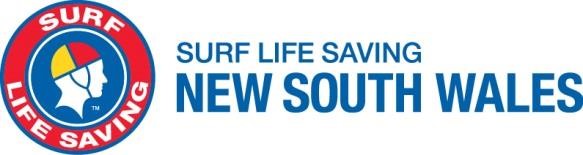 Volunteer Position Description  Position Location Location Position Description CompletedTreasurer[Name] Surf Life Saving Club[Name] Surf Life Saving Club[DD] [Month] [YEAR]SLS Branch AuthoritySLS Branch AuthoritySLSNSW AuthoritySLSNSW Authority[Branch role] [Branch role] [SLSNSW Staff][SLSNSW Staff]PURPOSE STATEMENTThe club treasurer is responsible for ensuring correct financial management and reporting is adhered to within the surf club accountsRole & responsibilitiesA Club Treasurer will:Collate and consolidate the area/divisional budgets into an overall club budgetDrive the club management team members to prepare annual budgets with assumptions for their respective areas Liaise with club administrator to ensure the entity is compliant with relevant legislation and regulations, particularly the various taxation requirements within the Associations Incorporation Act NSW (2009 No 7) and the Charitable Fundraising Act (1991 No 69)) and requirements of the Australian Charities and Not-for-profits Commission (ACNC) requirements Liaise with club auditor regarding the annual audit and preparation of compliant financial statements for presentation to members at the Annual General Meeting (AGM)Maintain the surf club’s accounting records including detailed records of all payments and monies received ensuring it is logically filed with authorised supporting documentation Monitor the actual v budget results on a monthly basisMonthly preparation of bank reconciliation and profit and loss comparing actual to budgetPrepare statutory returns and reports as required, specifically Activity Statement for the Australian Tax Office (ATO) Produce relevant and timely financial reports and submit these to club managements team members as required and ensure they are understood Seek explanations for material variation >10% so the club management team can be advisedROLE ENTRY REQUIREMENTSBe a current, financial member of SLSNSW Club or serviceCompleted SLS Safer Surf Clubs and Safeguarding Online awareness trainingWorking with Children Check (or willing to obtain)KEY CHALLENGES IN THE ROLEEngaging with and educating volunteers who may be resistant to new SLSNSW and SLSNSW Branch processesManaging expectations and resolving conflictsSuccession planning.Volunteering flexibly and travelling to attend sites after hours and on weekends as required.SELECTION CRITERIASELECTION CRITERIASELECTION CRITERIAESSENTIAL SKILLSESSENTIAL KNOWLEDGEAbility to keep accurate up-to-date recordsAbility to respond appropriately to members requiring support, using conversational skills to create a supportive environment and develop rapportAbility to seek assistance and support when required Ability to work in a high-pressure environment Ability to work within a team and delegate tasks appropriately to meet timelineAble to work in a logical orderly manner Basic computer skillsClear communication skills Excel and MYOB (or like) High problem-solving abilityLeadership and business management skillsTime management skillsInformation needed for the annual club auditsHow to have two club management team members authorise Cheques and EFTsHow to authorise payment/cheque requisitions and purchase orders with supporting documentation Knowledge of local, state and national strategic and business plans available and referring individuals where necessaryKnowledge of NSW legislationKnowledge of SLS organisational governance constitutions, regulations, policies, guidelines and proceduresSelf-awareness in relation to their level of competence and any limitations. Understanding of reporting and recording requirements of sensitive information in adherence with privacy legislation. Understanding of the need for proper controls and governance over club finances i.e. PREFERRED QUALIFICATIONS OR EXPERIENCE PREFERRED QUALIFICATIONS OR EXPERIENCE PREFERRED QUALIFICATIONS OR EXPERIENCE Tertiary qualification in accounting Tertiary qualification in financeTertiary qualification in business managementTertiary qualification in business administrationTertiary qualification in accounting Tertiary qualification in financeTertiary qualification in business managementTertiary qualification in business administrationBusiness ownerManagement experienceSLS committee chairpersonPrior bookkeeping experiencePrior experience in the preparation of bank reconciliations, balance sheet and profit and loss statements PERSONAL CHARACTERISTICSPERSONAL CHARACTERISTICSPERSONAL CHARACTERISTICSAbility to adapt styleCommunity minded Flexibility  Genuine interest in helping others Good moral judgementGood prioritisation skills Ability to adapt styleCommunity minded Flexibility  Genuine interest in helping others Good moral judgementGood prioritisation skills IntegrityOrganisedProfessional yet affableResilient Self-directed (self-control and management)KEY STAKEHOLDER RELATIONSHIPSKEY STAKEHOLDER RELATIONSHIPSKEY STAKEHOLDER RELATIONSHIPSAustralian Charities and Not-for-profits Commission Branch AdministratorsBranch PresidentsMembers of the Club Management TeamAustralian Charities and Not-for-profits Commission Branch AdministratorsBranch PresidentsMembers of the Club Management TeamNSW Dept of Fair TradingSLS Club PresidentSLSNSW Development TeamSLSNSW Members